1. Израчунај: 3Д+2Д= ____Д.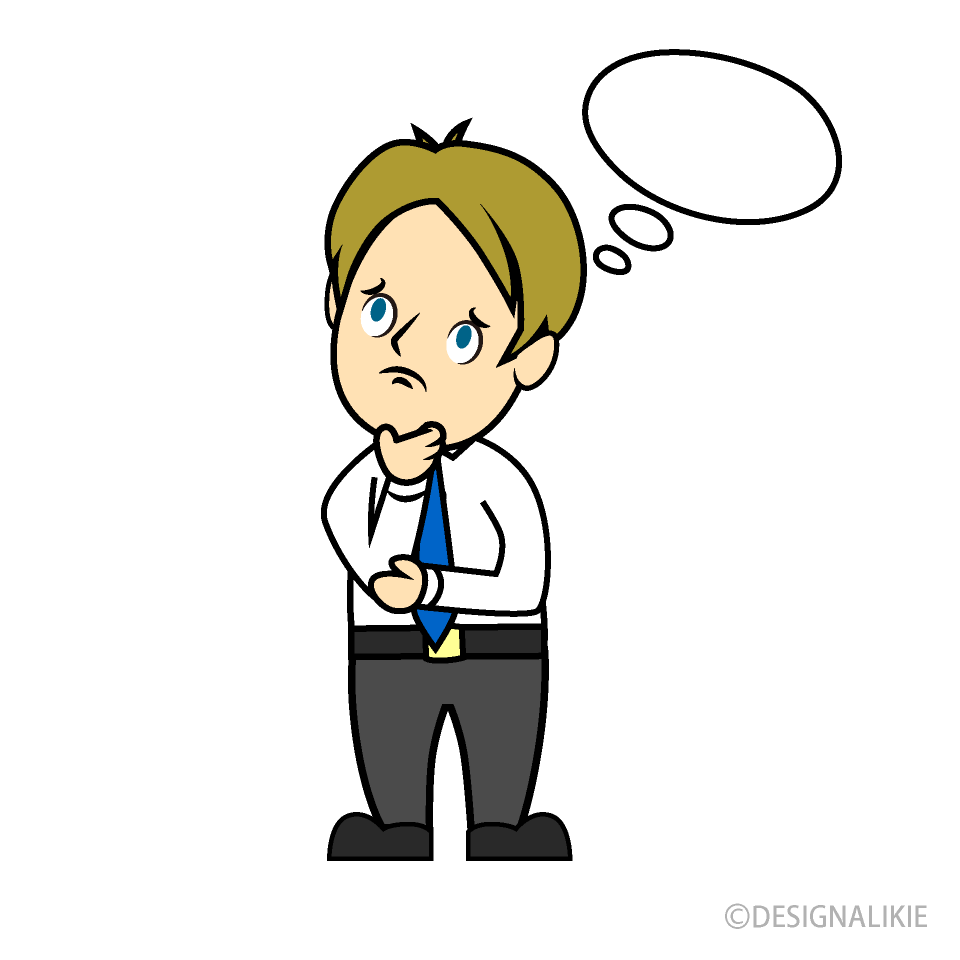 2. Који број је за 30 већи од 60?А. 90Б. 100В. 703. Који број је за 40 мањи од 50?___________________________4. Повежи израз са десне стране са одговарајућим разултатом у балону. Резултат је:________________________________________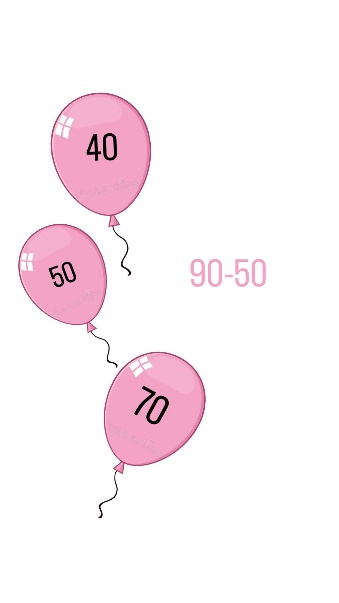 5. Повежи израз са одговарајућим разултатом у балону. Резултат је:_________________________________________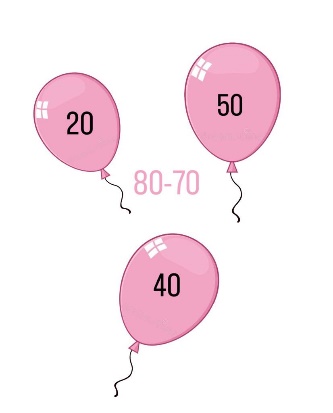 6. На празну цртицу упиши бројеве да једнакост буде тачна: 70=50+___А. 20Б. 30В. 607. Израчунај збир бројева 90 и 10.______________________________8. Попуни празно поље у табели:9. Од броја 80 одузми 4 десетице. Резултат је:А. 40    Б. 30    В. 5010. Одреди непознати број: a-30=70. a=____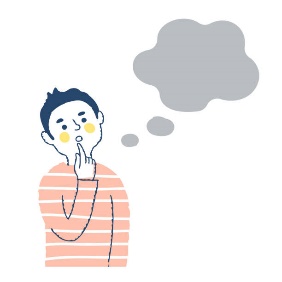 11. Деда Мирко има 100 оваца. Црних оваца има 40, а остале су беле. Колико белих оваца има деда Мирко?А. 30Б. 70В. 6012. Одреди непознати број: 90-б=30. б=____13. Маја и Јана продају јаја на пијаци. Маја је донела 80 јаја и продала 40. Јана је донела 60 и продала 20. Колико још јаја треба да прода Маја, а колико Јана?A. 40, 30Б. 40, 40В. 20, 6014. Израчунај: 5Д-3Д=___ДСабирак30СабиракЗбир70